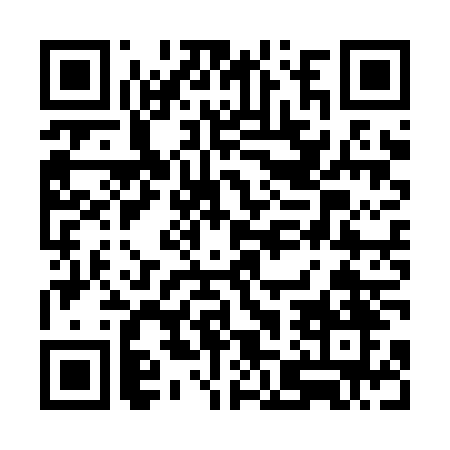 Ramadan times for Masinloc, PhilippinesMon 11 Mar 2024 - Wed 10 Apr 2024High Latitude Method: NonePrayer Calculation Method: Muslim World LeagueAsar Calculation Method: ShafiPrayer times provided by https://www.salahtimes.comDateDayFajrSuhurSunriseDhuhrAsrIftarMaghribIsha11Mon5:005:006:1112:103:326:106:107:1712Tue4:594:596:1012:103:316:106:107:1713Wed4:584:586:0912:103:316:106:107:1714Thu4:574:576:0912:093:316:106:107:1715Fri4:574:576:0812:093:306:106:107:1816Sat4:564:566:0712:093:306:116:117:1817Sun4:554:556:0712:083:306:116:117:1818Mon4:544:546:0612:083:296:116:117:1819Tue4:544:546:0512:083:296:116:117:1820Wed4:534:536:0412:083:296:116:117:1821Thu4:524:526:0412:073:286:116:117:1922Fri4:514:516:0312:073:286:116:117:1923Sat4:514:516:0212:073:276:126:127:1924Sun4:504:506:0112:063:276:126:127:1925Mon4:494:496:0112:063:266:126:127:1926Tue4:484:486:0012:063:266:126:127:1927Wed4:484:485:5912:063:256:126:127:2028Thu4:474:475:5812:053:256:126:127:2029Fri4:464:465:5812:053:246:126:127:2030Sat4:454:455:5712:053:246:136:137:2031Sun4:444:445:5612:043:236:136:137:201Mon4:444:445:5512:043:236:136:137:212Tue4:434:435:5512:043:226:136:137:213Wed4:424:425:5412:033:226:136:137:214Thu4:414:415:5312:033:216:136:137:215Fri4:404:405:5312:033:216:136:137:216Sat4:404:405:5212:033:206:136:137:227Sun4:394:395:5112:023:196:146:147:228Mon4:384:385:5012:023:196:146:147:229Tue4:374:375:5012:023:186:146:147:2210Wed4:364:365:4912:013:186:146:147:23